Počitniške delavnice za nadarjene in radovedne učence  v  OŠ SVETA ANAKraj: OŠ Sveta Ana                              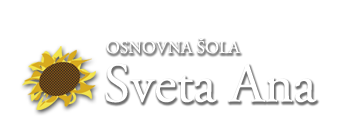 Čas :  28. oktober 2019 ,  8.30-12.30Prinesi s seboj : šolske copate in   pripomočke, ki jih potrebuješ pri delu v delavnici, kamor si se prijavil.Za malico bo poskrbljeno.DELAVNICA: HORROR STORY/HORROR GESCHICHTE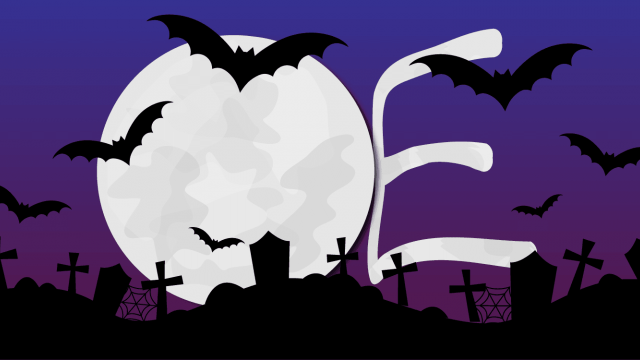 Učenci: : 5. – 9. razredJeziki: angleščina in nemščinaObožuješ grozljivke? Bi želel sam ustvariti prav posebno zgodbo, ob kateri nam bo zaledenela kri? Ustvarimo zgodbo, podajmo se na ustvarjalno pot v vlogi režiserja, scenarista, igralca. Vabljeni vsi, ki želite kreativno preživeti počitnice.Mentorici: Natalija Bauman in Mateja KrambergDELAVNICA: Otresimo stresUčenci od 5.  - 9. razreda   (15)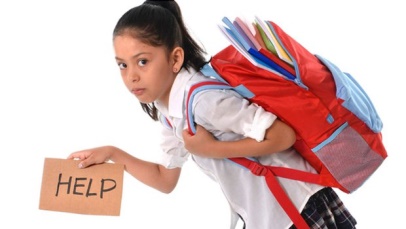 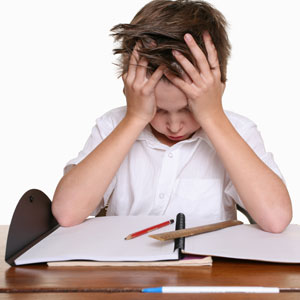 Pripomočki: udobna oblačila, peresnica,  šolski copati V delavnici se bomo »opremili« z različnimi strategijami spoprijemanja s stresom.  Lažje se bomo soočali  s stresnimi situacijami v šoli in doma. Torej preženi strah, jezo, žalost stisko in pokaži kaj zmoreš. Mentorice: P. Cimerman, K. Mlekuž, N. NovakDELAVNICA: SUPERHRANA ZA SUPERENERGIJO IN                                    SUPERPOČUTJE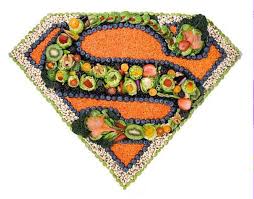 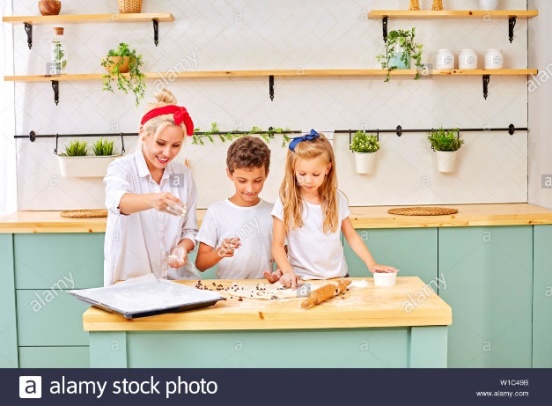 Si utrujen, izčrpan in brez volje? Spoznaj, kako se lahko sprostiš, nasmejiš v kuhinji ob pripravi hrane, ki še tvoje telo napolni z energijo.Lepo vabljeni na super dopoldan z učiteljicama Matejo Firbas in Simono Petek.S seboj prinesi predpasnik in najljubše oreščke ali suho sadje.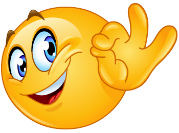 Veseliva se druženja z vami! 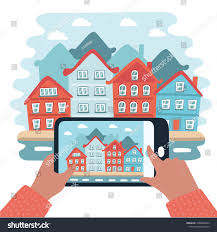 RAZGLEDnica OD  SV. ANE v 5 korakihUčenci od 5.  - 9. razreda   (10)Vabljeni, da:z mobilnim telefonom na vodenem sprehodu po Sv. Ani fotografirate, iščete in izbirate različne motive ter spoznavate kraj in njegove značilnosti,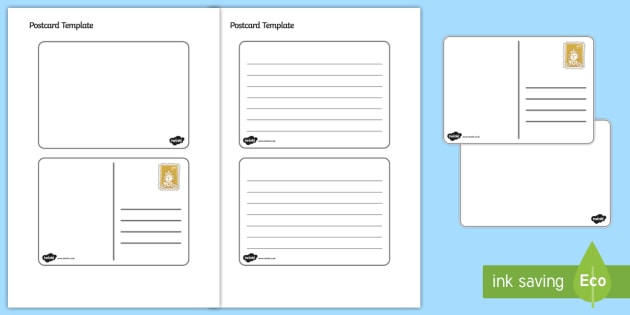  izberete lastni naj posnetek, posnetek obdelate,izdelate klasično in e-razglednico,razglednico napišete in pošljete.Zraven imejte mobilni telefon in kabel za povezavo med telefonom in računalnikom. Mentorici: Lidija Kocbek in Ana Šnofl